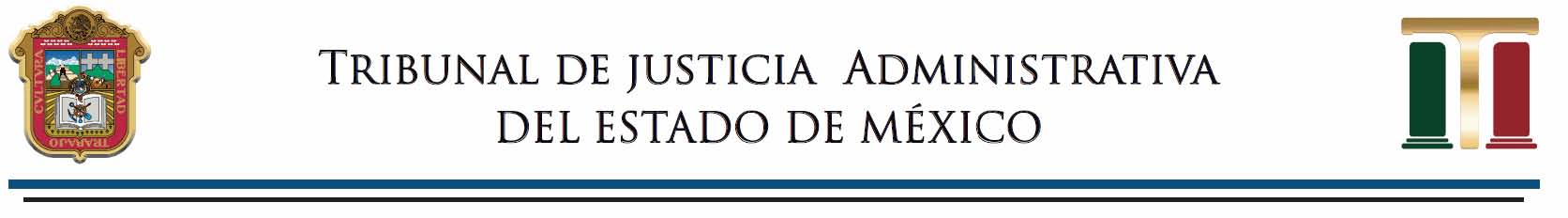 Leyenda de documentación oficial NOTIFICACIÓN PERSONAL CON VECINO: Domicilio cerrado buscado no atendió el citatorio. ÓRGANO ______________________________________ JUICIO, RECURSO O PROCEDIMIENTO ____________ En _______________________, Estado de México,  siendo las ____________horas con ___________ minutos del día ____________ del mes___________ del dos mil _________, el Licenciado (NOMBRE DEL ACTUARIO), Actuario adscrito a (SECCIÓN O SALA) Especializada en Materia de Responsabilidades Administrativas del Tribunal de Justicia Administrativa del Estado de México, con residencia en ___________________________________, en la entidad, con fundamento en los artículos 122 y 175 de la Ley de Responsabilidades Administrativa del Estado de México y Municipios; 61, fracciones I, II y IV de la Ley Orgánica del Tribunal de Justicia Administrativa del Estado de México; 25, fracción I, 26 y 27  del Código de Procedimientos Administrativos de la citada entidad federativa, este último de aplicación supletoria a la ley de la materia, y en cumplimiento al citatorio de _______________________________, que obra agregado a los autos, me constituí de nueva cuenta en el domicilio ubicado en__________________________________________________________________________________________________________________ y una vez cerciorado de ser el domicilio buscado por así indicarlo la nomenclatura del lugar; a efecto de notificar a ____________________________________________ el (los) (la) _______________________ (s) de ____________ de _________________ dos mil ________ dictado (a) (s) en el expediente al rubro citado; procedí a tocar el (la) _________, sin que alguien atendiera a mis llamados, no obstante que dejé citatorio el día hábil anterior, por tal motivo hago efectivo el apercibimiento inmerso en el citatorio referido y procedo a entender la diligencia con el vecino más cercano; por lo que procedí a constituirme en el inmueble del vecino más cercano ubicado_________________________, cuyas características son:____________________________________________________________________________________________; lugar donde procedí a tocar el (la) _________ y fui atendido por ____________________________________________________ quien ________ se identificó ________________________________________________________________________, a quien le hice saber el motivo de mi visita y por su conducto notifiqué al interesado (a) el (la) los _____________________________________ en mención y ______ firmó por el recibo de aquellos, misma que se compromete a entregar al interesado el (los) documento (s) que se notifica (n), asimismo, fijé una copia adicional en la puerta o lugar visible del inmueble del interesado. Se da por terminada la presente diligencia, siendo las__________ horas con ________ minutos del día de la fecha, firmando los que en ella intervinieron; lo que se asienta y se hace constar para todos los efectos legales a que haya lugar. Doy fe. __________________________                                   FIRMA  _________________________ 